	                Town of North Stonington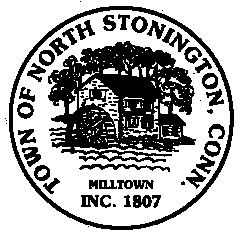 			      Board of Selectmen Special Meeting	                                  New Town Hall Conference Room				         December 1, 2017				                   2:00 PMAGENDA           1.    Call to Order/ Roll Call2.    Call of and Special Town Meeting for FY 18 Budget and Referendum3.    Discussion of Communication Plan for this and future meetings4.    Adjournment